BREVET de TECHNICIEN SUPÉRIEURASSISTANCE TECHNIQUE D’INGÉNIEURÉpreuve E4 - Sous-épreuve E4.2Vérifications des performances mécaniques et électriques d'un système pluritechnologique SESSION 2021Coefficient 3 – Durée 3 heuresMatériel autorisé :L’usage de la calculatrice avec mode examen actif est autorisé.L’usage de la calculatrice sans mémoire, « type collège » est autorisé.Aucun document autoriséDès que le sujet vous est remis, assurez-vous qu’il est complet.Le sujet se compose de 25 pages, numérotées de 1/25 à 25/25.Sujet :présentation du support	… pages 2 à 3 ;partie 1 (20 minutes)	… pages 4 à 5 ;partie 2 (20 minutes)	… page 5 ;partie 3 (20 minutes)	… page 6  ;partie 4 (40 minutes)	… pages 7 à 8 ;partie 5 (80 minutes)	… pages 9 à 12 ;Documents techniques	… pages 13 à 24 ;Document réponse	… page 25 .Le sujet comporte 5 parties indépendantes, elles peuvent être traitées dans un ordre indifférent, les durées sont données à titre indicatif.Le document réponse DR1 (page 25) sera à rendre agrafé aux copies.Bobineuse - refendeusePrésentation du supportL'entreprise considérée est une papeterie située dans l'ouest de la France.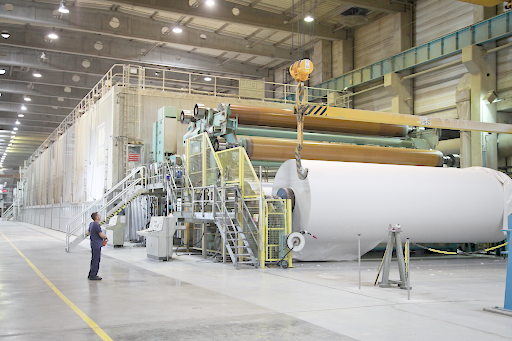 Elle dispose d'un effectif de 380 personnes et produit 150 000 tonnes de papier kraft pour emballage, conditionnement et applications industrielles.Principe de fabrication d'une feuille de papier kraft :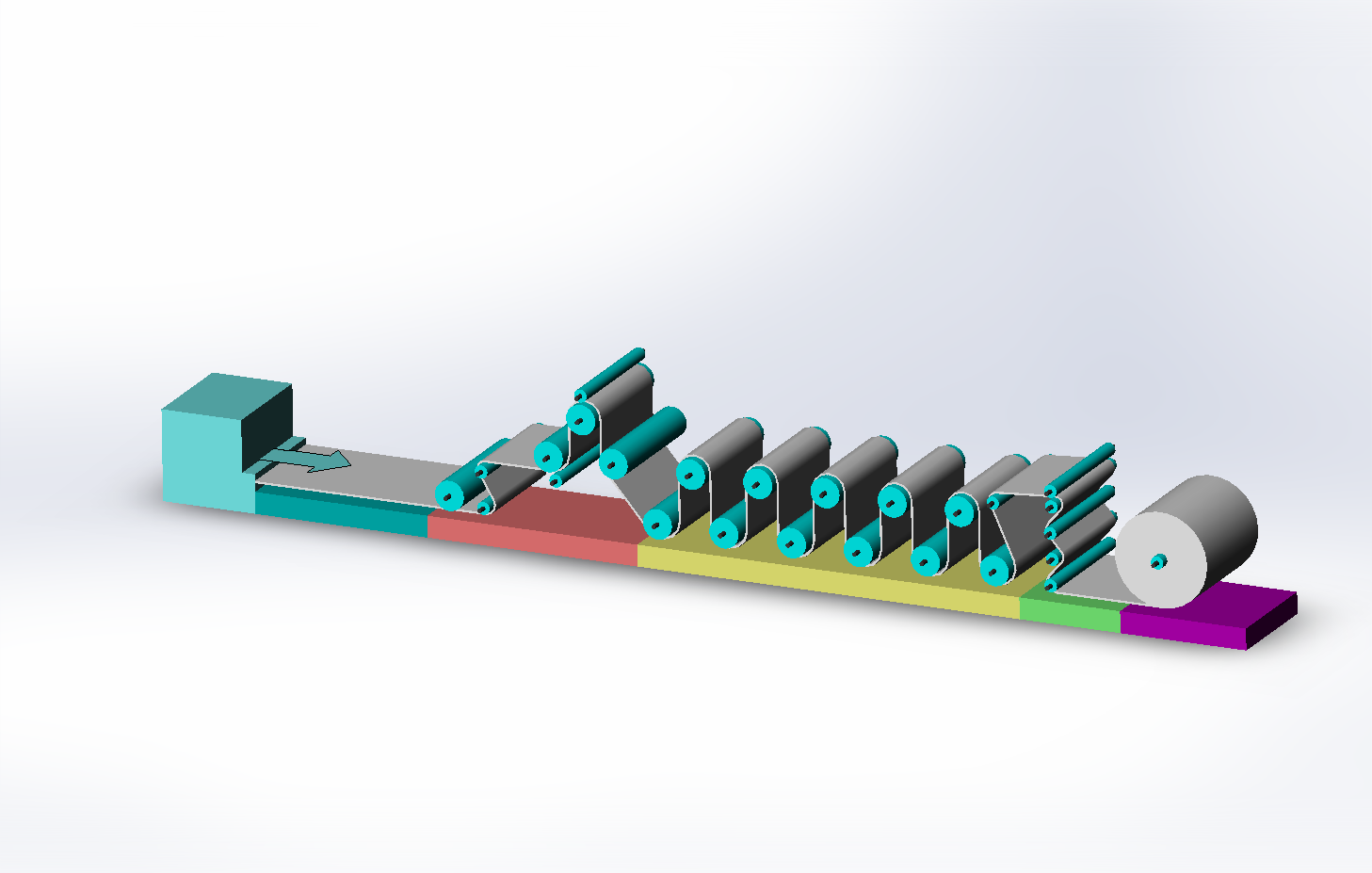 Table de formation : le mélange pâte à papier + eau stocké dans la caisse de tête est déposé sous forme de jet sur la “table de formation” animée d'un mouvement saccadé qui facilite la formation de la feuille et son égouttage.Presses : la feuille est comprimée entre deux cylindres recouverts de feutre absorbant.Sécherie : la feuille est séchée contre des tambours de fonte chauffés intérieurement à la vapeur.Finition : la surface du papier est égalisée par compression entre des rouleaux d'acier.Enrouleuse : la feuille est enroulée autour d'un cylindre en acier pour former la bobine mère. Ce cylindre est appelé mandrin de bobine mère.La bobine mère est ensuite transférée grâce à un pont roulant vers une bobineuse-refendeuse pour y être refendue en bobines plus petites appelées bobines filles. Le papier est enroulé autour de tubes en carton prédécoupés à la bonne laize (largeur). Ces tubes sont appelés mandrins de bobines filles.Le papier est prêt à être livré.Schéma de principe :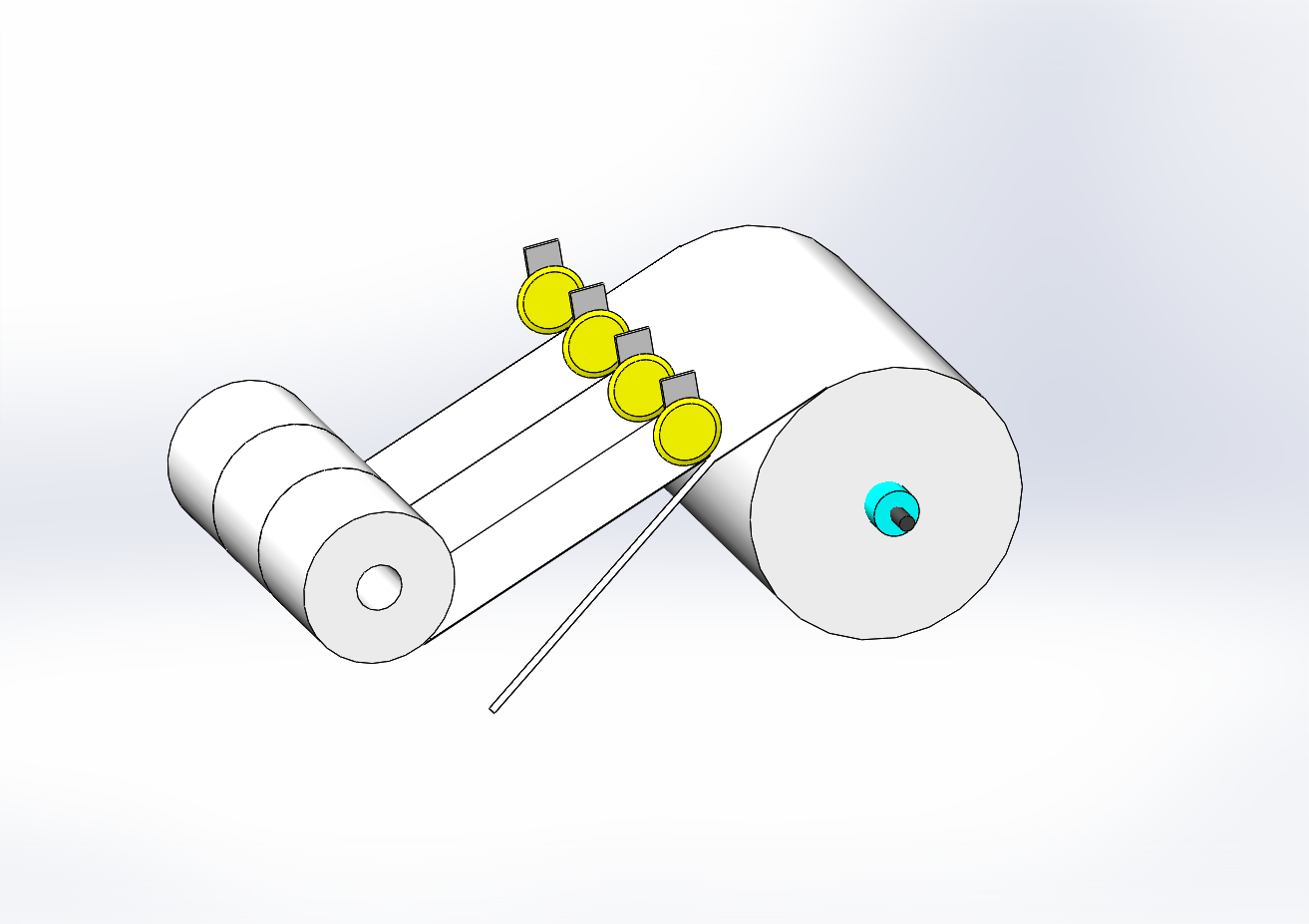 La bobineuse-refendeuse objet de l'étude possède 13 couteaux pour pouvoir refendre jusqu'à 12 laizes différentes dans la largeur de la bobine mère.Synoptique d'une ligne de fabrication de rouleaux de papier kraftPartie 1 : Quelle section du câble C111 doit être choisie pour respecter la norme NF C15-100 sur la chute de tension maximale ?La partie découpe (déplacement des couteaux contre-couteaux en fonction des laizes demandées) de la bobineuse vient d’être automatisée. Les 13 couteaux fonctionnent simultanément alimentés par un seul variateur de vitesse.On souhaite déterminer la section théorique du câble C111 (voir DT2), puis vérifier la conformité de l’ensemble de la ligne d’alimentation vis-à-vis de la norme sur les chutes de tension.La détermination de la section théorique dépend du courant admissible :Les DT4 et DT5 présentent le protocole de détermination des différents facteurs de correction.Partie 2 : Comment protéger la nouvelle installation (moteurs contre-couteaux) contre les défauts thermiques ?Le choix d’un seul variateur pour les 13 moteurs des contre-couteaux implique la non-protection thermique de chaque moteur par le variateur. Le système a donc été modifié pour utiliser 3 sondes de température de type PTC, montées en série et associées à un dispositif de commande pour la protection thermique.Sur l’ancien système, par rapport aux laizes demandées, une moyenne de 5 moteurs (pour l’entraînement des contre-couteaux), différents de ceux placés actuellement, fonctionnent simultanément. Des mesures de puissance avaient été réalisées indiquant un facteur de puissance proche de la recommandation imposée par le fournisseur d’énergie :cos φ ≥ 0.93Après l’installation de l’automatisation, l’entreprise veut vérifier la détérioration ou non du facteur de puissance.Afin de satisfaire la recommandation du fournisseur d’énergie, l’entreprise souhaite implanter une batterie de condensateurs. On vous rappelle le triangle des puissances suivant :Partie 4 : Le dispositif de freinage d'urgence pour l'arrêt en rotation de la bobine mère est-il satisfaisant ?Une étude sur la sécurité menée d'après la norme ISO 13855 impose une immobilisation complète de la bobineuse en 1,95 seconde après le déclenchement d'un arrêt d'urgence.Le freinage est assuré au moyen d'un frein à disque de diamère  = 520 mm, d'épaisseur 12,5 mm et d'un frein d'urgence électromagnétique SIME Brakes 2SA avec des garnitures type US2-5. Le dispositif de freinage doit être capable d'absorber l'énergie cinétique de la bobine mère et dissiper l'énergie thermique qui se dégage.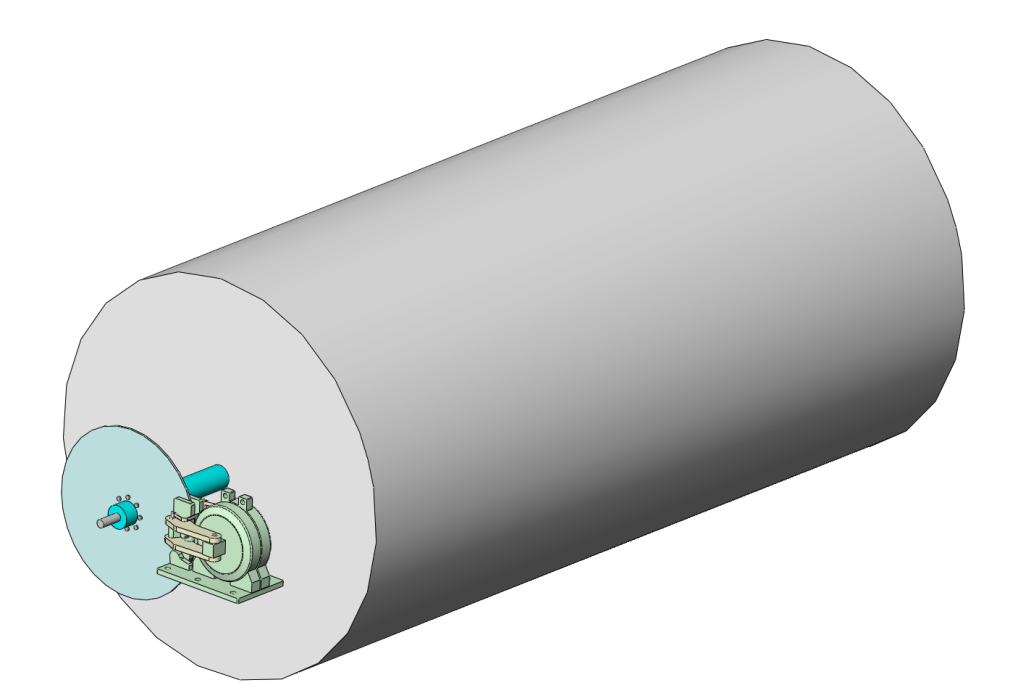 Partie 4.1 : Calcul de l'énergie cinétique de la bobine mèrePartie 4.2 : Calcul des caractéristiques cinématiques de la bobine mèrePartie 4.3 : Calcul du couple de freinageQuels que soient les résultats trouvés précédemment, on prendra :  = 20 rad et
Ec = 154000 J en début de freinage. On considère que la seule action mécanique extérieure qui s'applique sur la bobine est le couple de freinage Cfrein.Partie 4.4 : Vérification de la capacité du dispositif de freinageQuel que soit le résultat trouvé précédemment, on prendra Cfrein = 8000 Nm.Partie 5 : Les vérins choisis sont-ils bien dimensionnés pour l’éjection des bobines filles ?Lorsque les bobines filles sont éjectées de la bobineuse refendeuse, elles tombent de la hauteur des rouleaux porteurs directement sur le sol. Cette chute abime parfois les bobines filles rendant inutilisable les premières couches. Afin d’éviter ces dégradations, une pelle d’évacuation a été installée. Cette pelle utilise deux vérins hydrauliques en symétrie pour la pivoter. 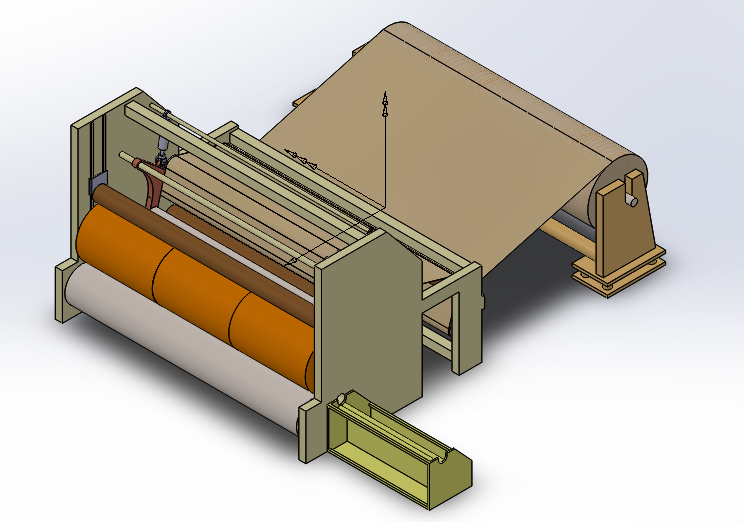 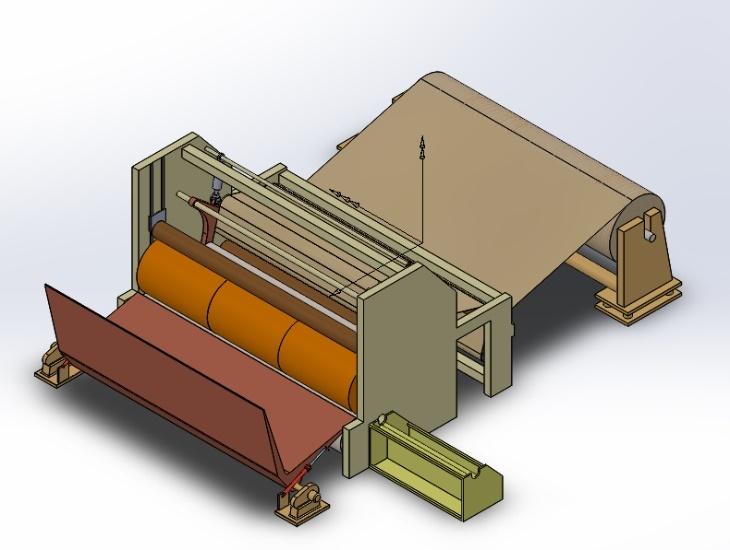 Bobineuse sans la pelle d’éjection	Bobineuse avec la pelle d’éjectionL’objectif de cette étude est de vérifier que les vérins installés sont conformes au cahier des charges suivant.La masse totale maximale des bobines filles éjectées est de 4000 kgLe temps d’éjection des bobines filles doit être inférieur à 5 s.Les bobines doivent rouler entre 2 m et 5 m sur la plateforme d’accueil horizontale.Désignation des vérins série 350 V choisis (voir DT12).Les composants de la pelle d’éjection sont les suivants :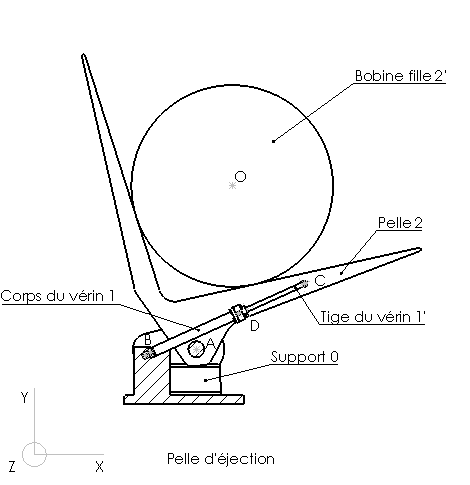 La bobine 2’ est solidaire de la pelle 2 tout au long de sa rotation. La pelle 2 est en liaison pivot de centre A et d’axe  avec le support 0. Le support est fixé au sol. Le corps de vérin 1 est en liaison pivot de centre B et d’axe  avec le support 0. Il est aussi en liaison pivot glissant de centre D et d’axe (BC) avec la tige du vérin 1’. La tige du vérin1’ est en liaison pivot de centre B et d’axe  avec la pelle 2.Les étapes de l’éjection de la bobine fille sont les suivantes :Partie 5.1 : Vérification des caractéristiques du pistonLors de l’étape 2 et pour une pression de 250 bars, une simulation numérique dans la phase d’éjection des bobines filles a été établie en statique. On considère que la vitesse de rotation de la pelle est constante. Les résultats sont inscrits dans le document DT13. La première courbe correspond aux valeurs de la force appliquée par les tiges des deux vérins sur la pelle dans le sens de B vers C en fonction de leur angle de rotation. La seconde courbe correspond aux valeurs de la course du piston en fonction de l’angle de rotation des vérins. Lorsque les valeurs de la course sont positives, le piston sort du corps du vérin et lorsque ces valeurs sont négatives, le piston rentre dans le corps du vérin.Partie 5.2 : Réglage de la vitesse de déploiement du pistonOn cherche à régler la vitesse de déploiement des vérins de la pelle d’éjection pour que les bobines filles s’arrêtent au bout de 4 m de roulage.Une simulation de la vitesse des bobines filles en fin d’étape 2 répondant à cette contrainte a été réalisée. Elle a permis de déterminer la vitesse linéaire de l’ensemble pelle et bobines filles {2 ; 2’} par rapport au support {0} en 0, notée . Elle est indiquée sur le document réponse DR1. Sa valeur vaut .L’ensemble des tracés demandés dans les questions suivantes seront réalisés sur le schéma du document réponse DR1.DT1 : Renseignements relatifs aux moteurs et à la chute de tension dans un câble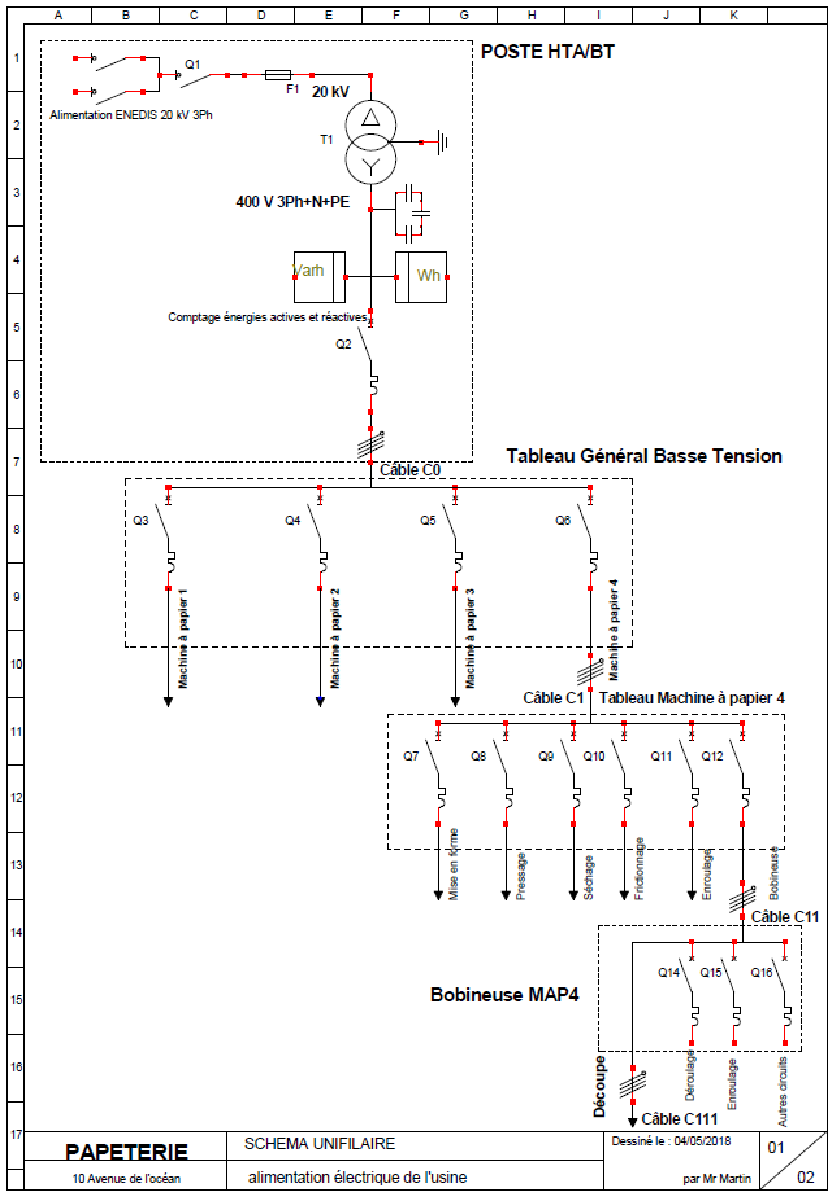 DT3 : Schéma développé système DECOUPE bobineuse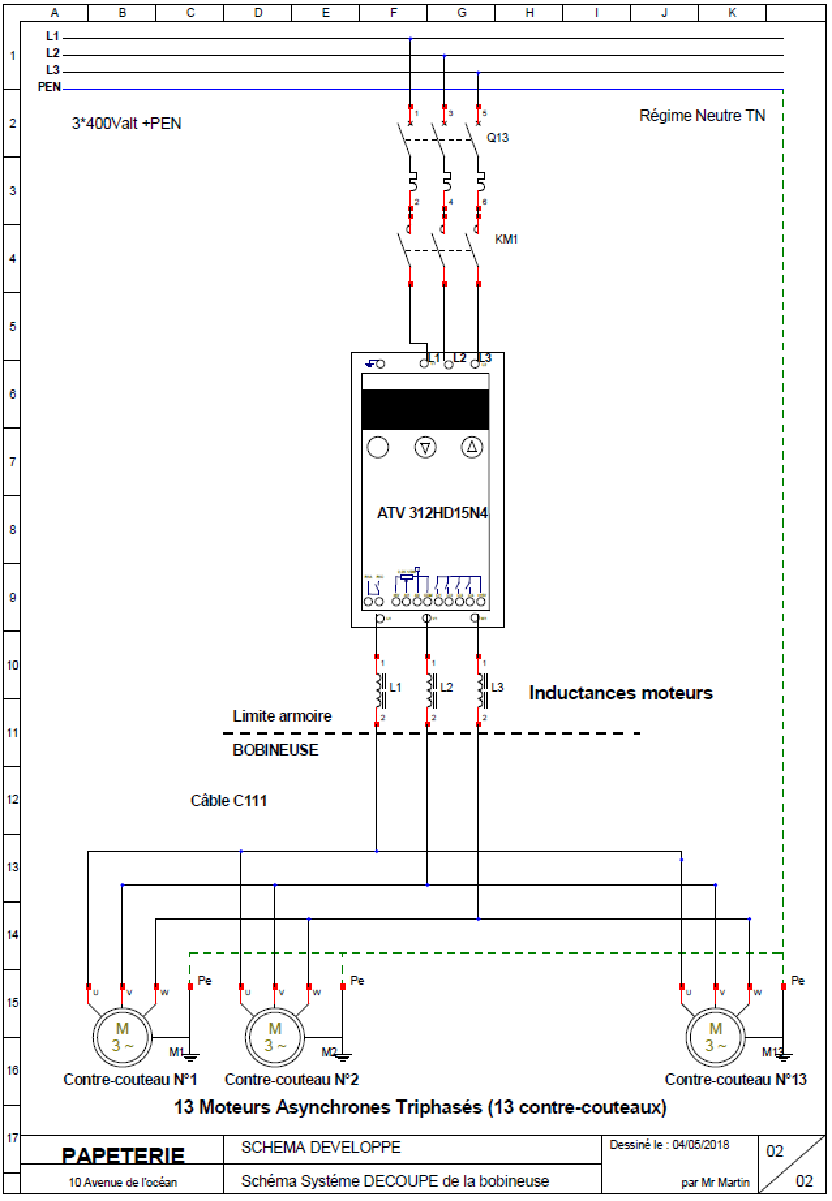 DT4 : Choix de la section des câbles (lettre, K1, K2)PROTOCOLE :1ère étape : Déterminer la lettre de sélection2ème étape : Déterminer les facteurs K1, K2 et K33ème étape : Calculer Iz 4ème étape : Choisir la section du câble.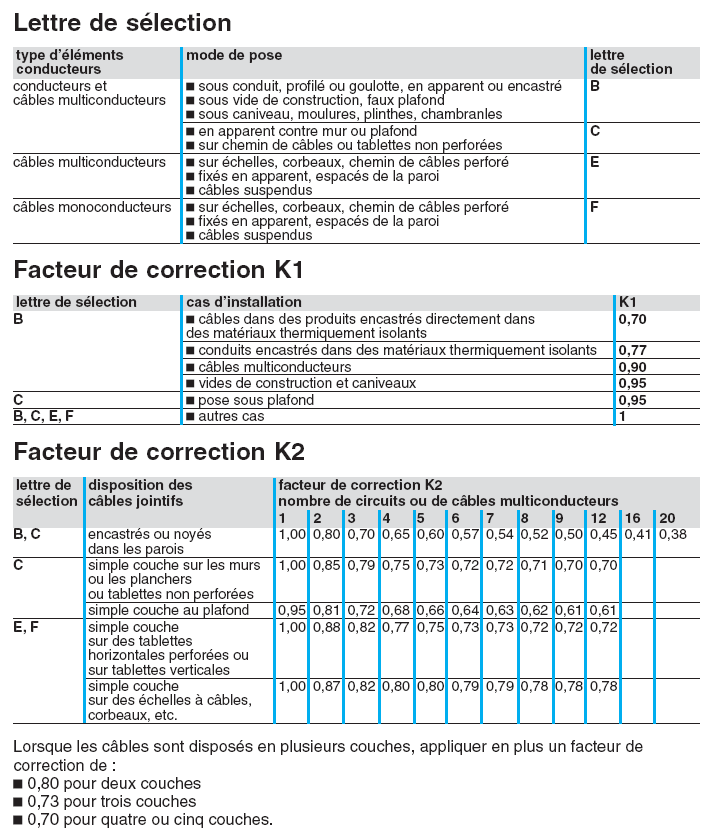 DT5 : Choix de la section des câbles (K3, tableau des sections) 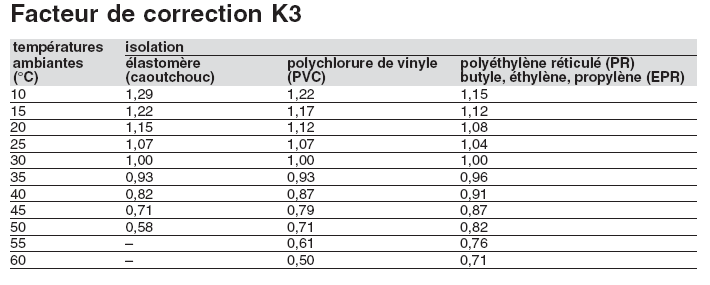 TABLEAU DES SECTIONS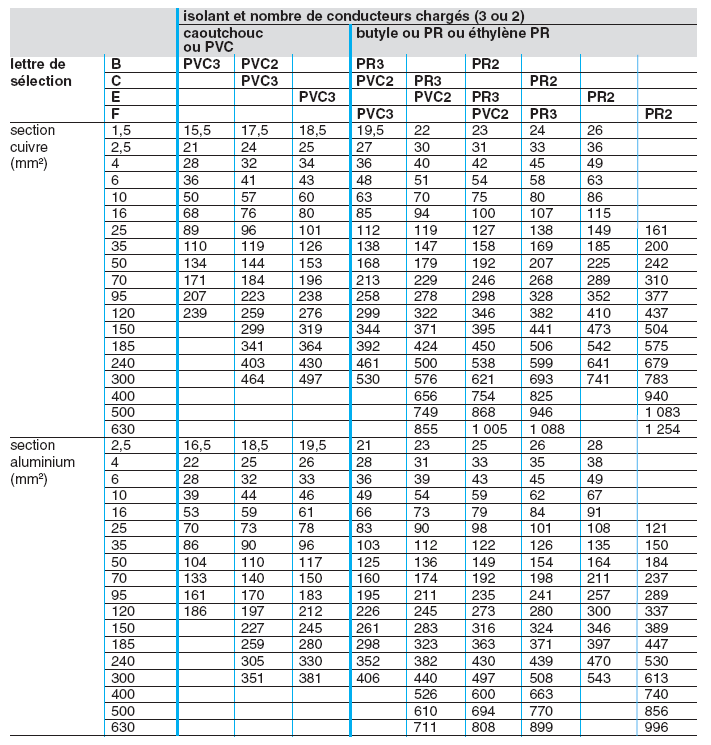 DT6 : Protection thermique des moteursDT7 : Batterie de condensateurs pour compensation du facteur de puissance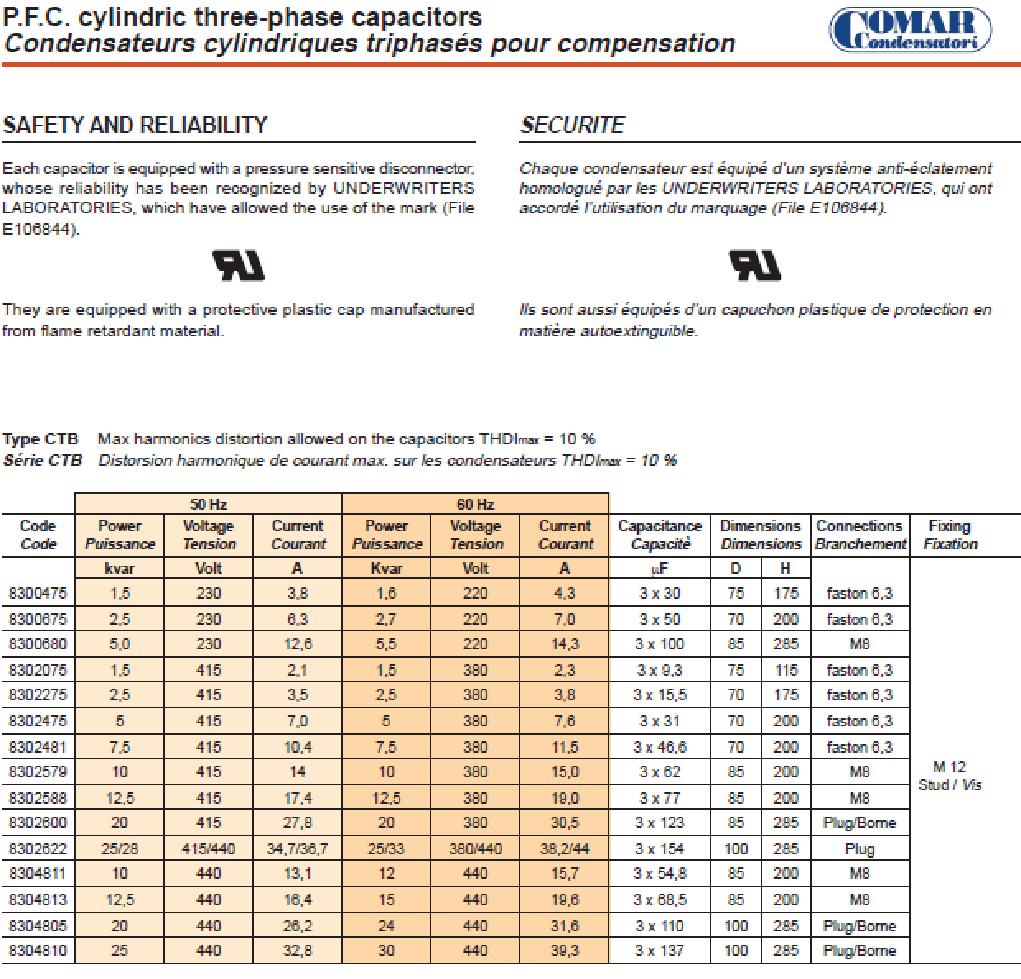 DT8 : Évolution des paramètres mécaniques de la bobine mère pendant le dévidage d’une feuille de papier de grammage 80 g·m-2 et de longueur 10 kmDT9 : Formulaire de mécaniqueThéorème de l'énergie cinétique :Dans un repère (R) galiléen, la variation d’énergie cinétique d’un solide entre les dates t1 et t2 est égale à la somme des travaux des actions mécaniques extérieures appliquées sur (S) entre ces 2 dates :Travail d'un couple de force :Expression de l'énergie cinétique pour un solide en rotation autour d'un axe fixe :DT10 : Documentation disque de frein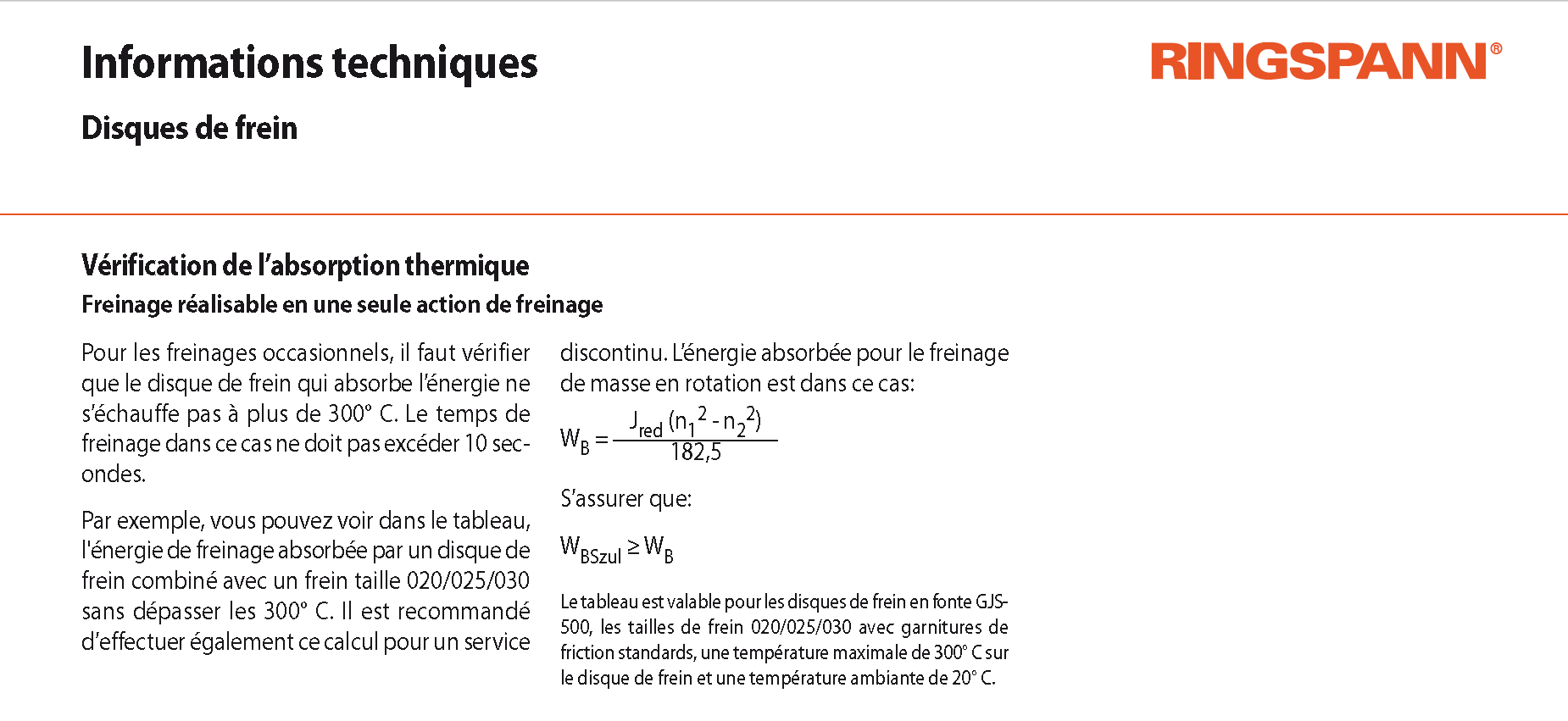 Jred 	[kgn1-1]	Vitesse de rotation avant freinagen2-1]	Vitesse de rotation après freinageE 	[mm] 		Epaisseur du disque de freinWB 	[J] 		Energie de freinage générée par l’applicationWBSzul 	[J] 		Energie dissipée par le disque de freinDT11 : Documentation freinage d’urgence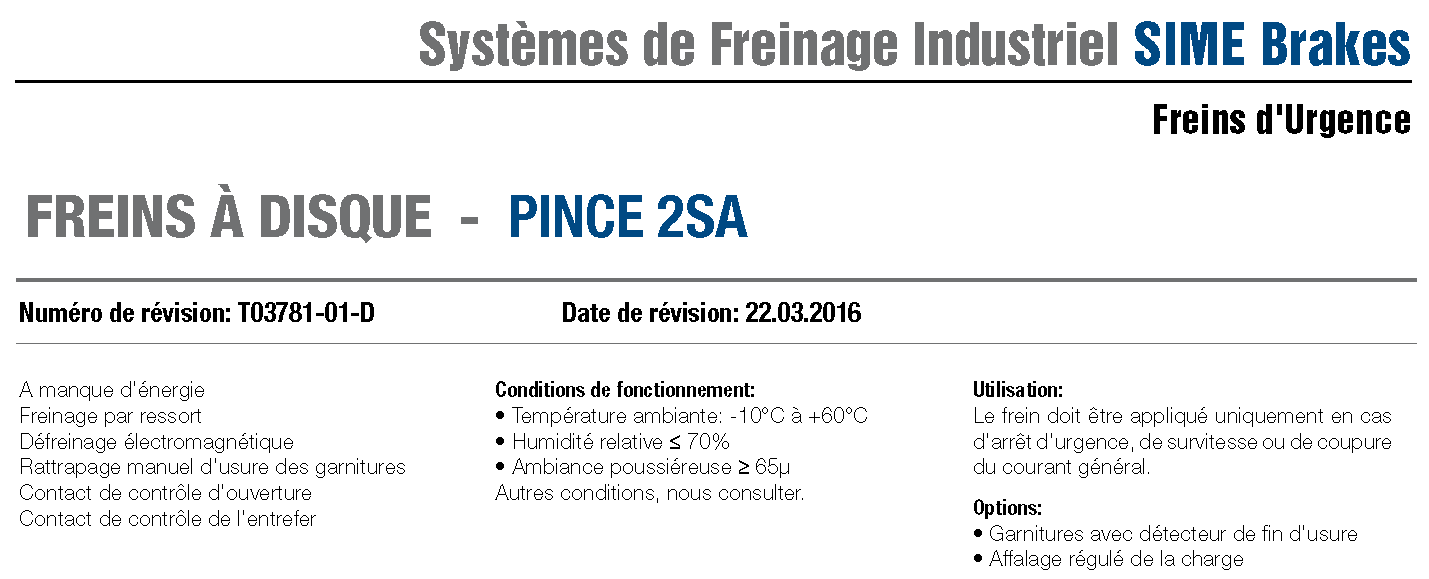 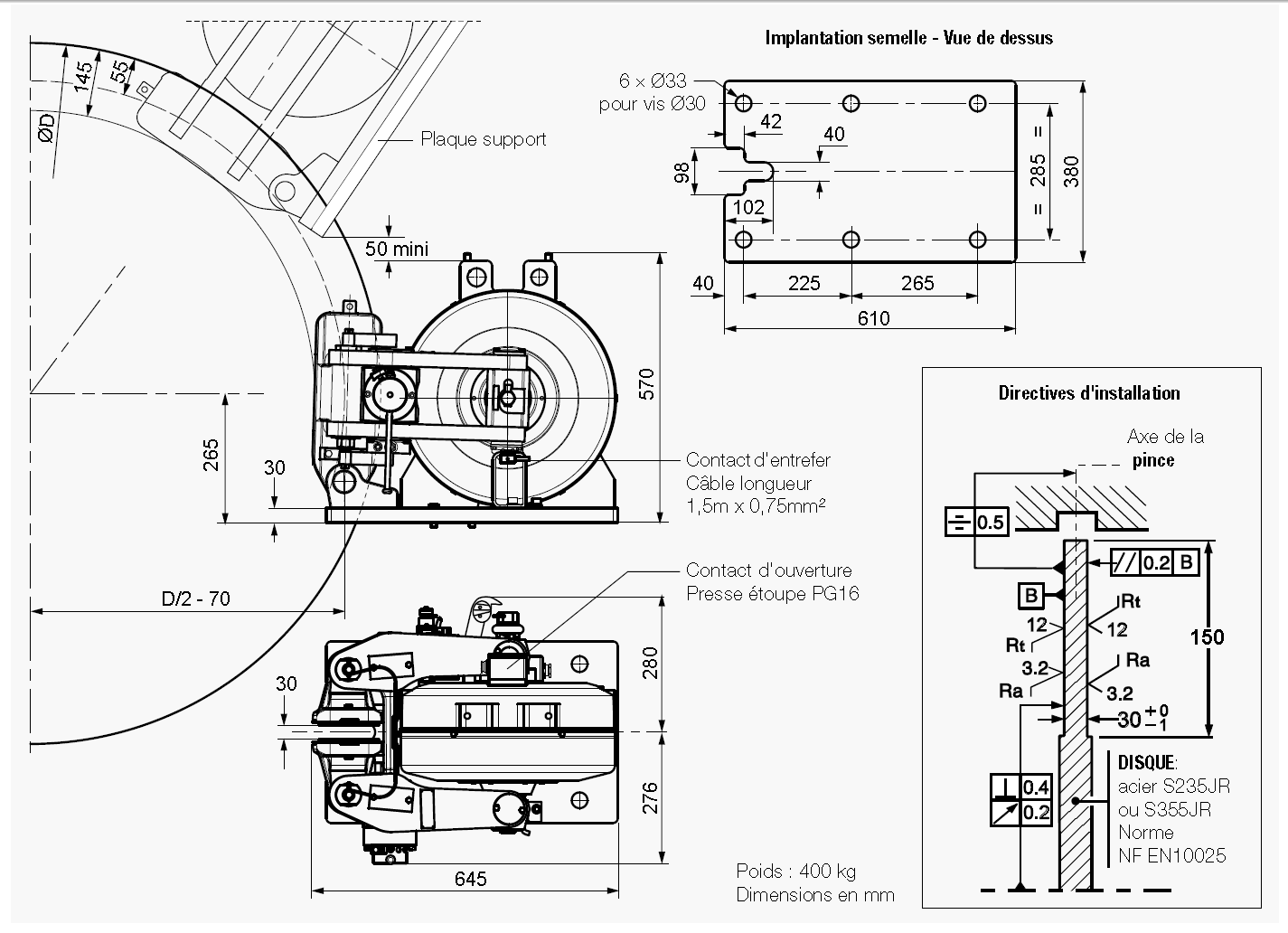 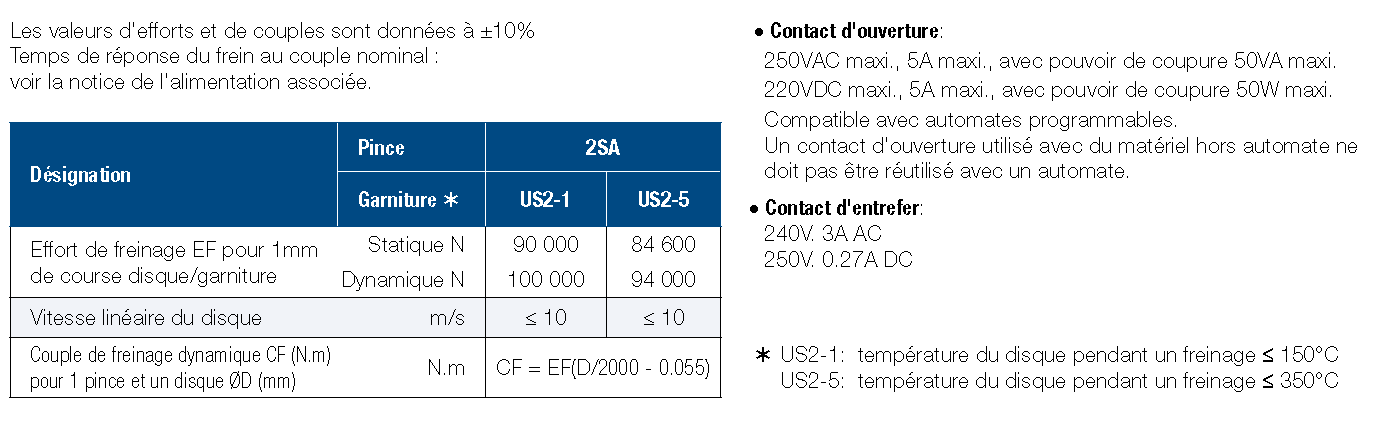 DT12 : Documentation des vérins de la pelle d’éjection DT13 : Relevés des efforts des 2 vérins et de leur course en fonction de l’angle de rotation du vérin.Représentation retranscrite sous le logiciel Excel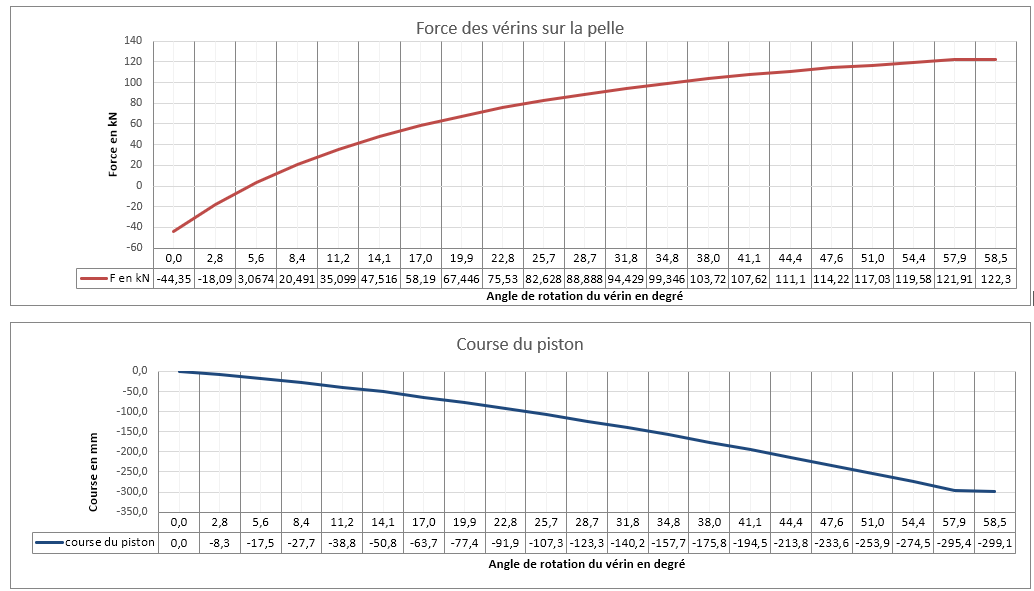 DR1 : Questions partie 5.2Graphe des liaisons cinématiques de la pelle d’éjection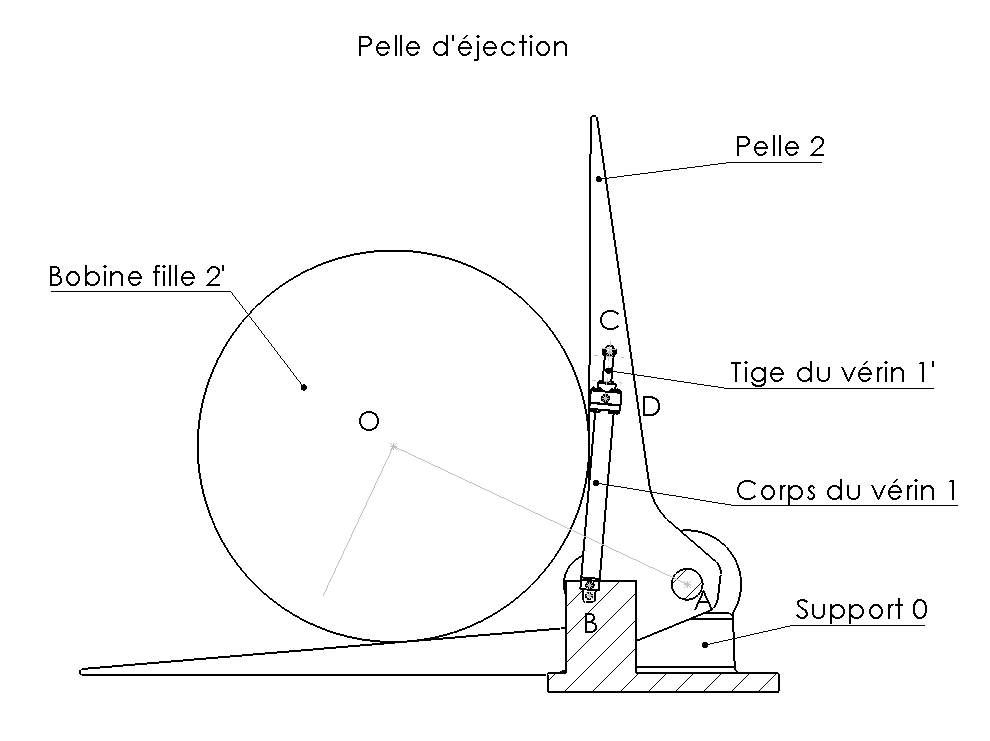 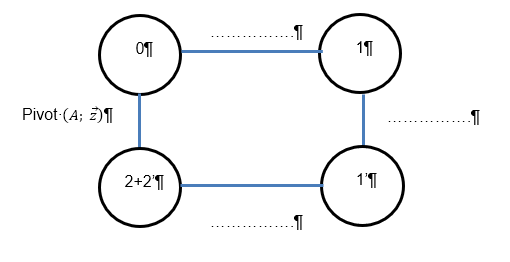 Question 1.1Voir DT1 et DT3 A l’aide de la plaque signalétique du moteur du contre-couteau et du schéma développé du système découpe, trouver et justifier le couplage des 13 moteurs identiques.Question 1.2Voir DT1 et DT3Calculer le courant total Iemploi à la sortie du variateur de vitesse.CâbleSectionLongueurMode de poseC11140 mCâble multipolaire U 1000 RO2V (cuivre, PR) posé sur chemin de câbles perforé (horizontal avec 2 autres circuits, une seule couche et t = 35° C)Question 1.3.1Voir DT4 et DT5Déterminer la lettre de sélection et les coefficients en les justifiant.Question 1.3.2A l’aide de la formule ci-dessus, déterminer le courant admissible IZ.Question 1.3.3Voir DT5Déterminer la section théorique SE du câble C111.Question 1.3.4Voir DT1Déterminer la chute de tension ΔUC111 dans le câble C111 (on prendra Cos φ = 0.85).Question 1.3.5Voir DT1 et DT2 Calculer la chute de tension totale ΔUDécoupe à partir du câble C0 jusqu’à l’extrémité du câble C111. Préciser si cette valeur est conforme à la norme NF C15-100 ?Question 2.1Voir DT6Indiquer ce qui caractérise un capteur de type PTC.Question 2.2Voir DT1 et DT6D’après la plaque signalétique, le moteur possède la classe F, déterminer la température maximale que pourra supporter le moteur si la température ambiante est de 40°C ?Question 2.3Voir DT6Choisir le dispositif de commande à réarmement manuel (alimentation 24V alternatif, possibilité de signaler le défaut par un voyant).Question 2.4Voir DT6En fonction des résultats précédents choisir les 3 sondes CTP identiques intégrées au moteur qui conviendront à la protection thermique de nos moteurs.Question 3.1Voir DT1 et DT2Sachant que les 13 moteurs sont identiques, déduire le nouveau facteur de puissance cos φ ?Question 3.2Etablir une conclusion en indiquant les conséquences que ce nouveau facteur de puissance provoque aux niveaux électrique et économique.Question 3.3Voir DT1Calculer la puissance absorbée d’un moteur.Question 3.4Sachant que les 13 moteurs sont identiques, Calculer l’énergie réactive que devra fournir la batterie de condensateurs.Question 4.1.1Voir DT8 et DT9Relever sur les courbes du document technique, les valeurs de la vitesse angulaire  et du moment d'inertie J pour les instants A et B. Calculer EcA et EcB l'énergie cinétique de la bobine mère pour ces 2 instants.Question 4.1.2Préciser quelle sera la valeur retenue pour le calcul du frein. Justifier votre réponse.Question 4.2.1La loi de variation de la vitesse angulaire de la bobine mère lors de la phase de freinage est décrite par le graphe ci-contre (mouvement circulaire uniformément varié). À partir de la vitesse angulaire  utilisée pour le calcul de l’énergie cinétique, calculer la décélération angulaire  durant cette phase.Question 4.2.2Calculer , l'angle parcouru par la bobine durant la phase de freinage jusqu'à l'arrêt complet.Question 4.3.1Donner et justifier la valeur de l’énergie cinétique de la bobine mère à la fin de la phase de freinage.Question 4.3.2Voir DT9Par application du théorème de l'énergie cinétique, calculer Cfrein le couple de freinage nécessaire à l'arrêt de la bobine.Question 4.4.1Voir DT8 et DT10A l’aide de la documentation constructeur du disque de frein, donner la valeur de WBSzul pour le disque considéré et calculer WB l’énergie de freinage générée par l’application.Question 4.4.2Voir DT11Le frein SIME Brakes 2SA utilisé est commandé par manque de courant. Justifier son emploi comme frein d’urgence.Question 4.4.3Voir DT8 et DT11Donner la valeur limite de la vitesse linéaire du disque autorisée par la documentation constructeur, puis connaissant son rayon, calculer VMax la vitesse linéaire maximale en périphérie du disque de frein pendant le fonctionnement.Question 4.4.4Voir DT11A partir de la documentation constructeur, calculer CF le couple de freinage dynamique.Question 4.4.5Voir DT10 et DT11Rédiger une conclusion générale des questions 4.4.1, 4.4.3, et 4.4.4 sur l'aptitude du dispositif de freinage à réaliser un arrêt d'urgence suivant la norme ISO 13855.DE350VO80/45F350Type de vérin
SE : Simple effet
DE : Double effetSérieFond de vérinØ piston en mmØ tige en mmExtrémité de la tigeCourse en mmEtape 0Etape 1Etape 2Etape 3Etape 4Position initialeRéception de la bobine filleRotation de la pelleLibération de la bobine filleRotation de la bobine (retour en position initiale)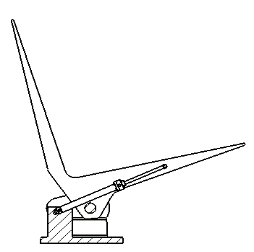 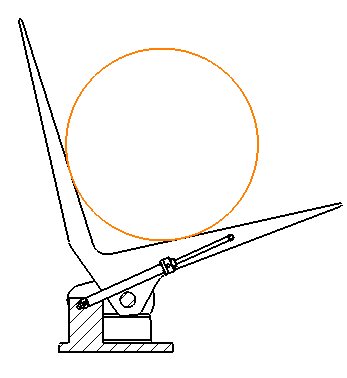 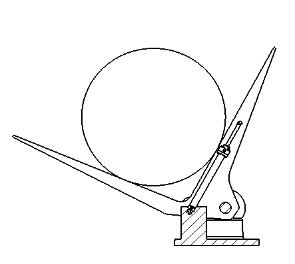 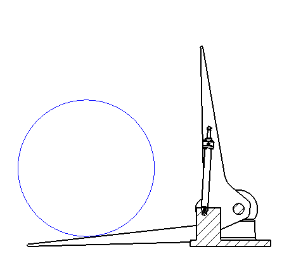 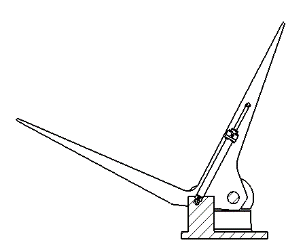 Question 5.1.1Voir DT13Au regard de ces résultats, justifier le choix d’un vérin double effet.Question 5.1.2Voir DT13Relever sur la courbe la valeur de la force maximale appliquée par les deux vérins.Question 5.1.3Voir DT13Calculer le diamètre d’un piston permettant d’obtenir cet effort sous une pression de 250 bars.Question 5.1.4Voir DT13Relever sur la courbe la course maximale du piston.Question 5.1.5Voir DT12Justifier le choix des vérins au regard de vos résultats.Question 5.2.1DR1Compléter le graphe des liaisons cinématiques de la pelle d’éjection du document réponse DR1.Question 5.2.2Définir le mouvement de l’ensemble {2 ; 2’} (bobines-pelle) par rapport au support {0}. En déduire la direction du vecteur vitesse  de l’ensemble {2 ; 2’} (bobines-pelle) par rapport au support {0} au point C.Question 5.2.3DR1Tracer le vecteur de la vitesse de l’ensemble {2 ; 2’} (bobines-pelle) par rapport au support {0} au point C et donner sa valeur.Question 5.2.4Montrer que  par la loi des compositions des vitesses.Question 5.2.5DR1Définir le mouvement de la tige du vérin {1’} par rapport au corps du vérin {1}. En déduire et tracer la direction du vecteur vitesse  de la tige du vérin {1’} par rapport au corps du vérin {1}.Question 5.2.6DR1Définir le mouvement du corps du vérin {1} par rapport au support {0}. En déduire et tracer la direction du vecteur vitesse  du corps du vérin {1} par rapport au support {0}.Question 5.2.7DR1Sachant que  par la loi de décomposition de vitesses, déduire et tracer le vecteur vitesse  de la tige du vérin {1’} par rapport au corps du vérin {1}. Reporter sa valeur dans le document réponse DR1, puis conclure sur la vitesse de réglage du vérin.Plaque signalétique Moteur d’un contre-couteau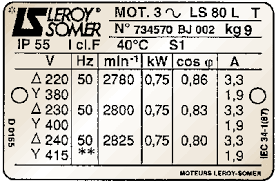 Norme NF C15-100 relative à la chute de tension dans une installation électrique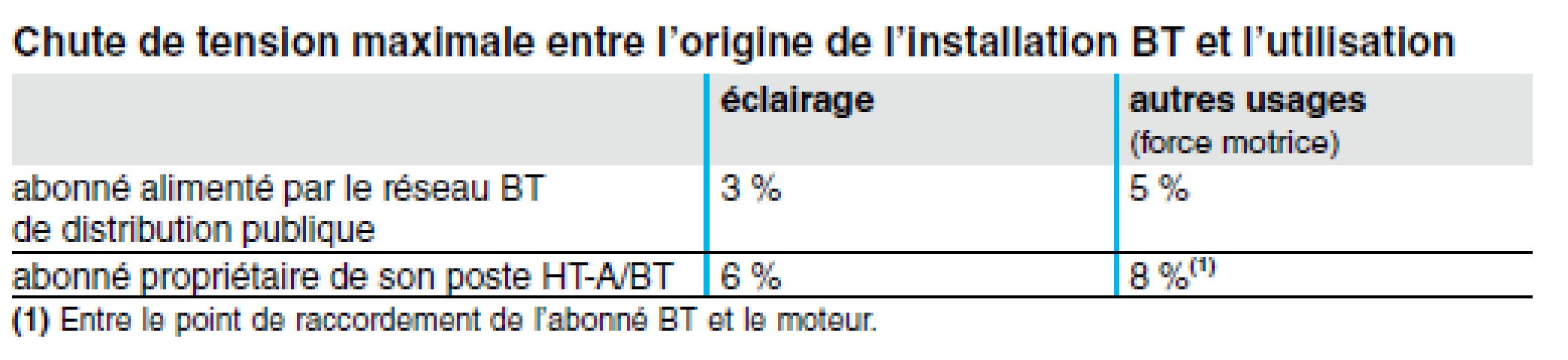 Chute de tension dans un câbleLes tableaux ci-dessous donnent la chute de tension en % dans 100 m de câble, en 400 V/50 Hz triphasé, en fonction de la section du câble et du courant d’emploi (In du récepteur).Ces valeurs sont données pour un cos φ de 0,85 dans le cas d'un moteur et de 1 pour un récepteur non inductif.Ces tableaux peuvent être utilisés pour des longueurs de câble L ≠ 100 m : il suffit d'appliquer au résultat le coefficient L/100.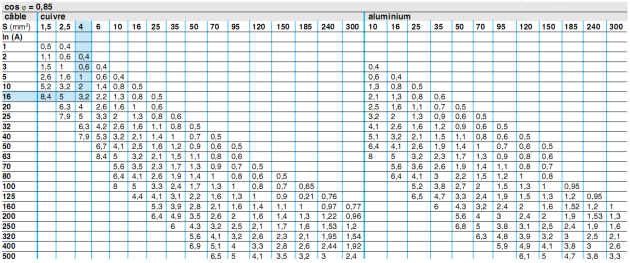 DT2 : Schéma unifilaire Alimentation électrique de l’usineClasse d’isolation des moteurs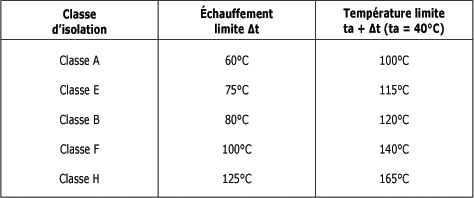 Dispositifs de commande pour la protection thermique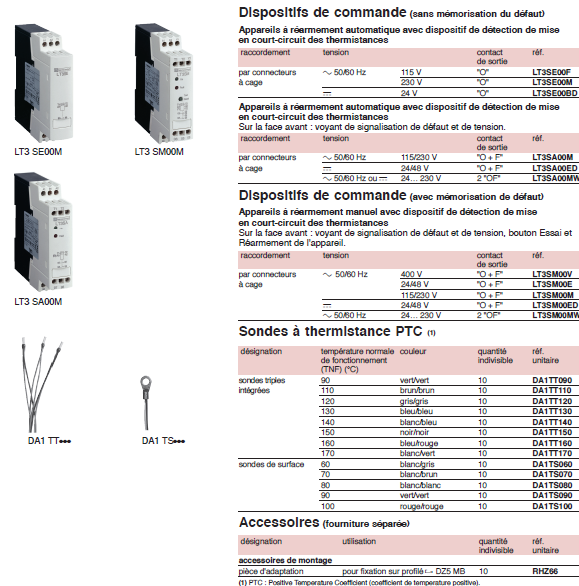 DWBSzulWBSzulE = 12,5 mmE = 25 mmmmJJ125120 000-150170 000-200260 000-250350 000-300450 000-355550 0001 090 000430690 0001 370 000520850 0001 700 000630-2 110 000710-2 410 000800-2 740 000900-3 110 0001000-3 480 000Caractéristiques Vérin
 série 350 V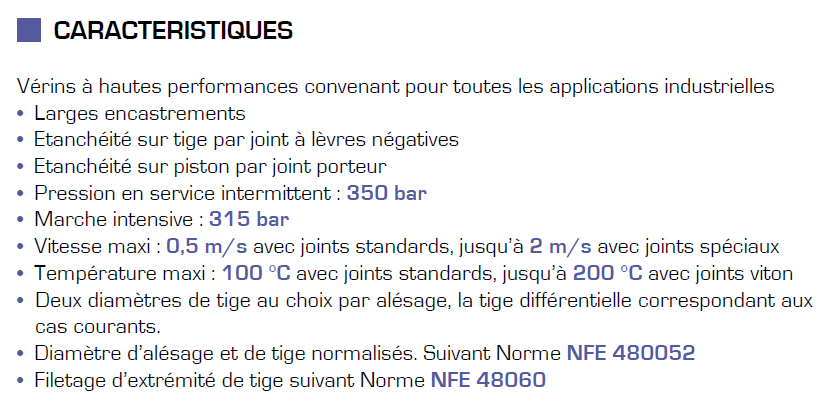 Dimension en mm de la tige en fonction de l’alésage en mm(Ø piston)Extrait Norme ISO 4393:2015 sur les courses de vérinCourses standards (pour tous les tubes)